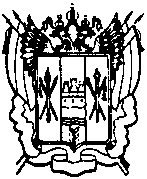 СОБРАНИЕ ДЕПУТАТОВ ЦИМЛЯНСКОГО РАЙОНАРОСТОВСКОЙ ОБЛАСТИ12.12.2016 г.                                  РЕШЕНИЕ № 60                              г. Цимлянск Об утверждении перечня имущества, предлагаемого к передаче из государственной собственности Ростовской области в муниципальную собственностьмуниципального образования «Цимлянский район»
На основании предложения министерства здравоохранения Ростовской области от 29.11.2016 № 22-1.1.4/4956, распоряжения Правительства Российской Федерации от 10.08.2016 № 1695-р, в соответствии с Федеральным законом от 06.10.2003 № 131-ФЗ «Об общих принципах организации местного самоуправления в РФ», постановления Правительства Российской Федерации от 13.06.2006 № 374 «О перечнях документов, необходимых для принятия решения о передаче  имущества из федеральной собственности в собственность субъекта Российской Федерации или муниципальную собственность, из собственности субъекта Российской Федерации в федеральную собственность или муниципальную собственность, из муниципальной собственности в федеральную собственность или собственность субъекта Российской Федерации», руководствуясь решением Собрания депутатов Цимлянского района от 12.12.2012 № 106 «Об утверждении «Положения о порядке управления и распоряжения объектами муниципальной собственности муниципального образования Цимлянский район», Собрание депутатов Цимлянского районаРЕШИЛО:1. Утвердить перечень имущества, предлагаемого к передаче из государственной собственности Ростовской области в муниципальную собственность муниципального образования «Цимлянский район», согласно приложению к настоящему решению.2. Администрации Цимлянского района (отдел имущественных и земельных отношений) подготовить необходимый пакет документов и направить в министерство здравоохранения Ростовской области.3. Контроль за выполнением решения возложить на комиссию по бюджету, налогам и собственности. 4. Решение вступает в силу со дня его официального опубликования.  Глава Цимлянского района                                                         	                             А.К. Садымов                                                                           Приложение                                                                                                              к решению  Собрания депутатов                                                                                          Цимлянского района                                                                                         от 12.12.2016 г. № 60ПЕРЕЧЕНЬимущества, предлагаемого к передаче из государственной собственности Ростовской области в муниципальную собственность муниципального образования «Цимлянский район»                                 Глава Цимлянского района                                                                         	                             А.К. Садымов№ п/пПолное наименование организацииАдрес места нахождения организации, ИНН организацииНаименование имуществаАдрес места нахождения имуществаИндивидуализирующие характеристики имущества1. Государственное бюджетное учреждение Ростовской области «Ростовская областная клиническая больница»г. Ростов-на-Дону,ул. Благодатная, 170,ИНН 6168001358Автомобиль скорой медицинской помощи-VIN Z7C2250B0G0002794